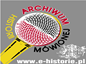                  	Archiwum Historii Mówionej/
	Archiv der Erzählten Geschichte: www.e-historie.plFormularz zgłoszeniowy do projektu„ARCHIWUM HISTORII MÓWIONEJ-2015”I. MetryczkaII. Znajomość języków obcych (w jakim stopniu)język niemiecki□ bardzo dobrze□ dobrzegwara śląska□ tak□ nieIII. Działalnośća) Czy działasz w organizacji pozarządowej?□ tak□ nieb.) Jeżeli tak, to w jakiej i jaką rolę w niej pełnisz? 
IV.  	Znasz już osobę z którą chciałbyś/chciałabyś przeprowadzić wywiad?	Znasz historię którą warto ocalić?V.  Dlaczego chcę uczestniczyć w projekcie i czego po nim oczekuję?* Jeżeli Twój opis nie mieści się w tabeli, dołącz dodatkową kartkę, jeżeli chcesz dołącz zaświadczenia o swojej dotychczasowej działalności.Wyrażam zgodę na przetwarzanie moich danych osobowych w celu przekazywania mi materiałów informacyjnych Domu Współpracy Polsko-Niemieckiej oraz w celu udostępnienia moich danych osobowych na potrzeby sprawozdawczości instytucjom finansującym ww. projekt (zgodnie z ustawą z dnia  o ochronie danych osobowych – Dz. U. z 2002r., Nr 101, poz.926 z późn. zm.). Oświadczam, że zostałem poinformowany o prawie wglądu do swoich danych osobowych, ich poprawiania lub żądania ich usunięcia ze zbioru danych, a także o miejscu ich przechowywania oraz celu zbierania tych danych...................................							......................................  Miejscowość, data							             PodpisFormularz zgłoszeniowy do „Archiwum Historii Mówionej”” prosimy odesłać do dnia 31.03.2015 na adres:Dom Współpracy Polsko-Niemieckiejul. 1 Maja 13/2, 45-068 Opole, tel. (77) 402 51 05, faks: (77) 402 51 15, e-mail: iza.waloszek@haus.pl.Imię i nazwiskoData i miejsce urodzeniaAdresTelefon (komórkowy), e-mailSzkoła/ uczelnia (kierunek) 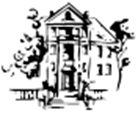 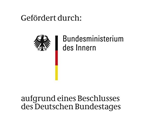 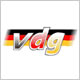 